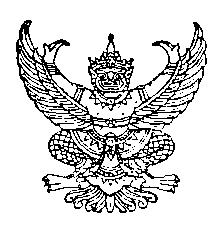 ประกาศองค์การบริหารส่วนตำบลทุ่งใหญ่เรื่อง  การตรวจรับงานจ้างโครงการก่อสร้างอาคาร จำนวน ๑ หลัง  ตำบลทุ่งใหญ่  อำเภอทุ่งใหญ่  จังหวัดนครศรีธรรมราช------------------------------------------		ด้วยองค์การบริหารส่วนตำบลทุ่งใหญ่ ได้ตกลงว่าจ้าง ห้างหุ้นส่วนจำกัด เอียดบัวการโยธา  โดยนางสาวจุฑามาศ  เอียดเกื้อ   ผู้รับจ้าง  ทำการรับจ้างโครงการก่อสร้างอาคาร จำนวน ๑ หลัง ขนาดกว้าง ๔.๐๐ เมตร  ยาว ๙.๐๐ เมตร  สูง ๓.๐๐ เมตร  ตำบลทุ่งใหญ่  เป็นเงินทั้งสิ้น ๔๗๑,๐๐๐ บาท  (-สี่แสนเจ็ดหมื่นหนึ่งพันบาทถ้วน-)  ตามสัญญาจ้าง เลขที่ ๒๔/๒๕๖๑  ลงวันที่  ๒๕  กันยายน  ๒๕๖๑  นั้น           		บัดนี้ ห้างหุ้นส่วนจำกัด เอียดบัวการโยธา  ได้ส่งมอบงานจ้างแล้ว เมื่อวันที่  ๑๙  พฤศจิกายน ๒๕๖๑  คณะกรรมการตรวจการตรวจรับพัสดุกำหนดไปตรวจงานจ้าง ในวันที่  ๒๒  พฤศจิกายน  ๒๕๖๑         เวลา.  ๑๑.๓๐ น.  เพื่อให้การดำเนินการขององค์การบริหารส่วนตำบลทุ่งใหญ่  เป็นไปด้วยความโปร่งใสตรวจสอบได้ จึงขอประกาศให้ประชาชนไปร่วมตรวจรับงานจ้างตามวันเวลาและสถานที่ก่อสร้าง ดังกล่าวโดยพร้อมเพรียงกัน		จึงประกาศมาเพื่อทราบโดยทั่วกัน				ประกาศ ณ วันที่   ๒๐   เดือน พฤศจิกายน พ.ศ.๒๕๖๑				   (ลงชื่อ)                          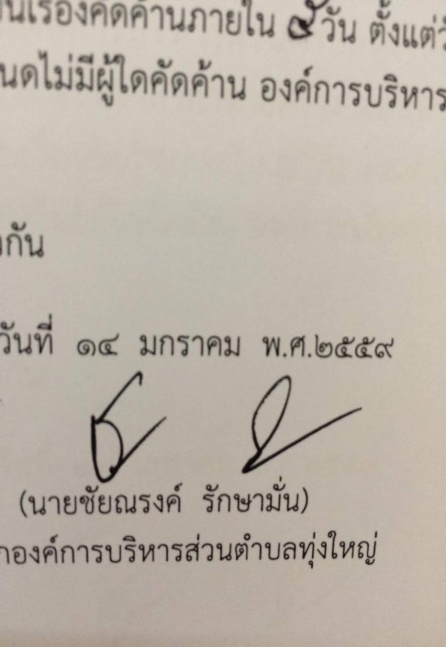   (นายชัยณรงค์  รักษามั่น)นายกองค์การบริหารส่วนตำบลทุ่งใหญ่